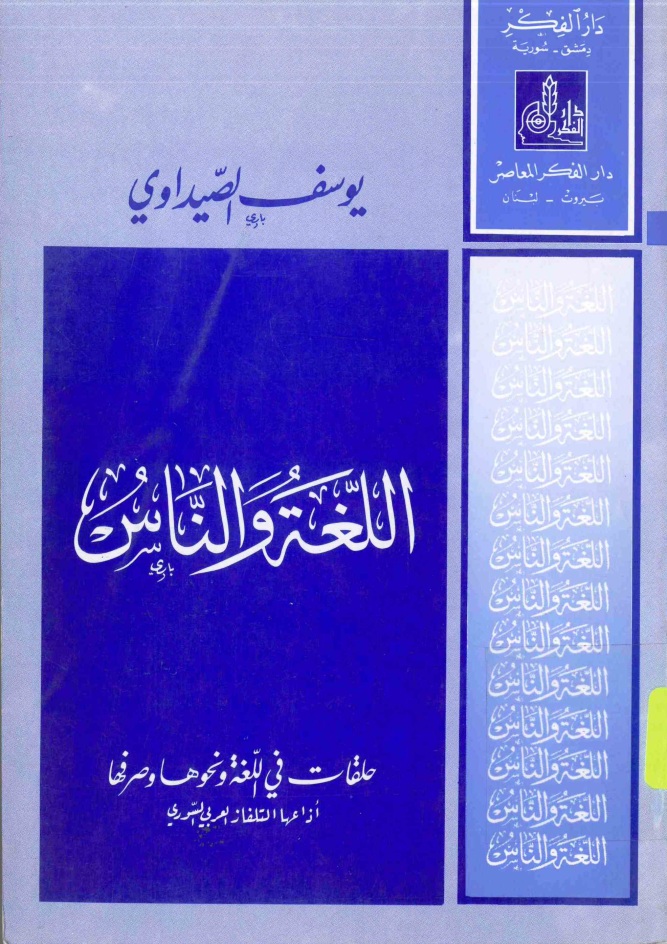 الفهارس الفنيَّةلكتاب: (اللغة والناس)للعالم اللغويِّ الأستاذ يوسف الصَّيداويإعدادمروان البوَّاببيانات الكتاب:العنوان: (اللغة والناس) حلقات في اللغة ونحوها وصرفهاالمؤلِّف: يوسف الصيداويالناشر: دار الفكر المعاصر- بيروت، ودار الفكر- دمشقالطبعة: الأولى، 1416هـ/ 1996مالفهارس الفنيةفهرس الآيات	2فهرس الأحاديث	9فهرس النحو والصرف والإملاء والبلاغة	11فهرس المفردات اللغوية	19فهرس التعابير والتراكيب	36فهرس الأخطاء الشائعة	40فهرس الأعلام	42فهرس الأقوام	59فهرس الكتب	61فهرس الأماكن	65فهرس القوافي	70فهرس الآياتالحمد لله رب العالمين	الفاتحة 1	206اهدنا الصراط المستقيم	الفاتحة 6	183ولا الضالين	الفاتحة 7	172وعسى أن تكرهوا شيئًا وهو خير لكم	البقرة 216	80ولما برزوا لجالوت	البقرة 250	210تلك الرسل فضلنا بعضهم على بعض	البقرة 253	315وانظر إلى العظام كيف ننشزها	البقرة 259	16، 17ربنا اغفر لنا ذنوبنا وإسرافنا في أمرنا	آل عمران 147	301إن الذين تولوا منكم يوم التقى الجمعان	آل عمران 155	94،142كل نفس ذائقة الموت	آل عمران 185	310يريد الله أن يخفف عنكم وخلق الإنسان ضعيفًا	النساء 28	130أفلا يتدبرون القرآن	النساء 82	81وإذا حييتم بتحية فحيوا بأحسن منها أو ردوها	النساء 86	175وإذا ضربتم في الأرض	النساء 101	317فلا تميلوا كل الميل فتذروها كالمعلقة	النساء 129	309يا أيها الرسول بلغ ما أنزل إليك من ربك	المائدة 67	46عفا الله عما سلف	المائدة 95	231يا أيها الذين آمنوا عليكم أنفسكم	المائدة 105	69وكنت عليهم شهيدًا ما دمت فيهم	المائدة 117	345وقالوا إن هي إلا حياتنا الدنيا	الأنعام 29	89وكذب به قومك وهو الحق	الأنعام 66	219فلما رأى الشمس بازغة قال هذا ربي	الأنعام 78	251أتحاجوني في الله	الأنعام 80	173كلاًّ هدينا	الأنعام 84	308ولا تسرفوا إنه لا يحب المسرفين	الأنعام 141	302فقد جاءكم بينة من ربكم	الأنعام 157	252الحمد لله الذي هدانا لهذا 	الأعراف 43	183فقد جاءكم بينة من ربكم 	الأعراف 85	253ولما سقط في أيديهم	الأعراف 149	294إن الذين تدعون من دون الله عباد أمثالكم	الأعراف 194	88فلم تقتلوهم ولكن الله قتلهم	الأنفال 17	51قل للذين كفروا إن ينتهوا يغفر لهم ما قد سلف	الأنفال 38	231ليهلك من هلك عن بينة ويحيى من حي عن بينة	الأنفال 42	174وإذ يريكموهم إذ التقيتم في أعينكم قليلاً	الأنفال 44	94فسيحوا في الأرض أربعة أشهر	التوبة 2	123يعتذرون أليكم إذا رجعتم إليهم قل لا تعتذروا	التوبة 94	239التائبون العابدون الحامدون السائحون	التوبة 112	124قل ما يكون لي أن أبدله من تلقاء نفسي	يونس 15	95قل الله يهدي للحق	يونس 35	183، 184آلآن وقد كنتم به تستعجلون	يونس 51	224وأقيموا الصلاة	يونس 87	16وهي تجري بهم في موج كالجبال	هود 42	159قالوا سلامًا قال سلام	هود 69	176يا أبت إني رأيت أحد عشر كوكبًا	يوسف 4	122أرسله معنا غدًا يرتع ويلعب	يوسف 12	349رب السجن أحب إلي	يوسف 33	121وقال يا أسفا على يوسف	يوسف 84	37قالوا تالله تفتأ تذكر يوسف	يوسف 85	112قالت لهم رسلهم إن نحن إلا بشر مثلكم	إبراهيم 11	89ويأتيه الموت من كل مكان وما هو بميت	إبراهيم 17	97رب اجعلني مقيم الصلاة ومن ذريتي ربنا وتقبل دعاء	إبراهيم 40	167إن الله عزيز ذو انتقام	إبراهيم 47	128ذرهم يأكلوا ويتمتعوا ويلههم الأمل فسوف يعلمون	الحجر 3	348فسجد الملائكة كلهم أجمعون	الحجر 30	309ونزلنا عليك الكتاب تبيانًا لكل شيء	النحل 89	95ما عندكم ينفد وما عند الله باق	النحل 96	116وهذا لسان عربي مبين	النحل 103	264سبحان الذي أسرى بعبده ليلاً	الإسراء 1	163فلا يسرف في القتل إنه كان منصورًا	الإسراء 33	302قل كل يعمل على شاكلته	الإسراء 84	311وقالوا لن نؤمن لك حتى تفجر لنا من الأرض ينبوعًا	الإسراء 90	286أيًّا ما تدعوا فله الأسماء الحسنى	الإسراء 110	44وأما الغلام فكان أبواه مؤمنين	الكهف 80	206حتى إذا جعله نارًا قال آتوني أفرغ عليه قطرًا	الكهف 96	77لنفد البحر قبل أن تنفد كلمات ربي	الكهف 110	116ثم لننزعن من كل شيعة أيهم أشد على الرحمن عتيًّا	مريم 66	44بعبادتهم ويكونون عليهم ضدًّا	مريم 81-82	306وهل أتاك حديث موسى	طه 9	15، 16وعجلت إليك رب لترضى	طه 84	80قالوا لن نبرح عليه عاكفين حتى يرجع إلينا موسى	طه 91	30أفلم يهد لهم	طه 128	184كل في فلك يسبحون	الأنبياء 33	311خلق الإنسان من عجل	الأنبياء 37	131سأريكم آياتي فلا تستعجلون	الأنبياء 37	168وتالله لأكيدن أصنامكم بعد أن تولوا مدبرين	الأنبياء 57	112يدعو لمن ضره أقرب من نفعه لبئس المولى ولبئس العشير	الحج 13	84حنفاء لله غير مشركين به	الحج 31	192فأتبعنا بعضهم بعضًا	المؤمنون 44	315تحية من عند الله مباركة طيبة	النور 61	175واتخذوا من دون الله آلهة لا يخلقون شيئًا	الفرقان 3	133وكلاًّ ضربنا له الأمثال	الفرقان 39	308وأنذر عشيرتك الأقربين	الشعراء 214	85، 342أيكم يأتيني بعرشها	النمل 38	44صنع الله الذي أتقن كل شيء	النمل 88	177ولما توجه تلقاء مدين	القصص 22	96فسبحان الله حين تمسون وحين تصبحون	الروم 17	340فانتقمنا من الذين أجرموا وكان حقًّا علينا نصر المؤمنين	الروم 47	128ما نفدت كلمات الله	لقمان 27	116قل يتوفاكم ملك الموت الذي وكل بكم	السجدة 11	345ادعوهم لآبائهم هو أقسط عند الله	الأحزاب 5	298قد يعلم الله المعوقين منكم	الأحزاب 18	260يضاعف لها العذاب ضعفين	الأحزاب 30	201نؤتها أجرها مرتين	الأحزاب 31	201فأولئك لهم جزاء الضعف 	سبأ 37	201إن أنت إلا نذير	فاطر 23	89بل إن يعد الظالمون بعضهم بعضًا	فاطر 40	316كأنه رؤوس الشياطين	الصافات 65	282واهدنا إلى سواء الصراط	ص 22	184إن هذا لرزقنا ما له من نفاد	ص 54	117ذلك يخوف الله به عباده يا عباد فاتقون	الزمر 16	121فسلكه ينابيع في الأرض	الزمر 21	286قل يا عبادي الذين أسرفوا على أنفسهم	الزمر 23	121إنك ميت وإنهم ميتون	الزمر 30	98كذبت قبلهم قوم نوح والأحزاب من بعدهم	المؤمن 5	219قال يا ليت بيني وبينك بعد المشرقين	الزخرف 38	206فلما آسفونا انتقمنا منهم فأغرقناهم أجمعين	الزخرف 55	128يا عبادي لا خوف عليكم اليوم ولا أنتم تحزنون	الزخرف 68	121يطاف عليهم بصحاف من ذهب	الزخرف 71	331فإذا لقيتم الذين كفروا فضرب الرقاب	محمد 4	93فقد جاء أشراطها	محمد 18	360ومن أوفى بما عاهد عليه الله فسيؤتيه أجرًا عظيمًا	الفتح 10	18فقال الكافرون هذا شيء عجيب	ق 2	134أفلم ينظروا إلى السماء فوقهم	ق 6	134أفسحر هذا	الطور 15	91كل امرئ بما كسب رهين	الطور 21	310أم خلقوا من غير شيء	الطور 35	132وفجرنا الأرض عيونًا فالتقى الماء على أمر قد قدر	القمر 12	94مرج البحرين يلتقيان بينهما برزخ لا يبغيان	الرحمن 19-20	93يا معشر الجن والإنس إن استطعتم أن تنفذوا من أقطار 	الرحمن33	78،81،85،115ألم يأن للذين آمنوا أن تخشع قلوبهم لذكر الله	الحديد 16	225يا أيها الذين آمنوا إذا قيل لكم تفسحوا في المجالس 	المجادلة 11	258لا يستوي أصحاب النار وأصحاب الجنة	الحشر 20	45كأنهم بنيان مرصوص	الصف 4	101عرف بعضه وأعرض عن بعض	التحريم 3	314قانتات تائبات عابدات سائحات	التحريم 5	123وصدقت بكلمات ربها وكتبه وكانت من القانتين	التحريم 12	206قل أرأيتم إن أصبح ماؤكم غورًا فمن يأتيكم بماء معين	الملك 30	180الحاقة ما الحاقة وما أدراك ما الحاقة	الحاقة 1-3	27كلوا واشربوا هنيئًا بما أسلفتم في الأيام الخالية	 الحاقة 24	231إن الإنسان خلق هلوعًا	المعارج 19	131إنك إن تذرهم يضلوا عبادك ولا يلدوا إلا فاجرًا كفارًا	نوح 27	205عالم الغيب فلا يظهر على غيبه أحدًا	الجن 26	130فإنه يسلك من بين يديه ومن خلفه رصدًا	الجن 27	368فإذا نقر في الناقور	المدثر 8	10نحن خلقناهم وشددنا أسرهم	الإنسان 28	130وما نقموا منهم إلا أن يؤمنوا بالله العزيز الحميد	البروج 8	127فلينظر الإنسان مم خلق خلق من ماء دافق	الطارق 5-6	131إن هذا لفي الصحف الأولى صحف إبراهيم وموسى	الأعلى 18-19	329أفلا ينظرون إلى الإبل كيف خلقت	الغاشية 17	134وإلى الأرض كيف سطحت	الغاشية 20	253فذكر إنما أنت مذكر	الغاشية 21	134التي لم يخلق مثلها في البلاد	الفجر 6-8	133فصب عليهم ربك سوط عذاب إن ربك لبالمرصاد	الفجر 13-14	133، 368فيقول ربي أكرمن	الفجر 15	167يا أيتها النفس المطمئنة	الفجر 27	46لا أقسم بهذا البلد وأنت حل بهذا البلد ووالد وما ولد	البلد 1-3	204وهديناه النجدين	البلد 10	183إن علينا للهدى	الليل 12	184رسول من الله يتلو صحفًا مطهرة	البينة 2	329وما أمروا إلا ليعبدوا الله مخلصين له الدين حنفاء	البينة 5	192إذا زلزلت الأرض زلزالها وأخرجت الأرض أثقالها	الزلزلة 1-2	250وامرأته حمالة الحطب	المسد 4	342، 343قل هو الله أحد الله الصمد لم يلد ولم يولد	الإخلاص 1-3	205فهرس الأحاديثاتقوا دعوة اللهفان	33أدخله الله الجنة البتة	42إذا لم تستحي فاصنع ما شئت	177أرأيتم لو أخبرتكم أن خيلاً تخرج من سفح هذا الجبل...	342أرشدوا أخاكم فقد ضل	273أما آن للرجل أن يعرف منزله	226أنا أفصح من نطق بالضاد	61إن المُنْبَتّ لا أرضًا قطع ولا ظهرًا أبقى	40إن هذا القرآن أنزل على سبعة أحرف كلها شاف كاف	16أول من مات إبليس	98إياكم والجلوس في الطرقات	258بعثت بالحنيفية السمحة السهلة	195تعين ذا الحاجة الملهوف	33ثلاثة يا علي لا تؤخرهن: الصلاة إذا آنت، والجنازة إذا حضرت، والأيم إذا وجدت كفئًا	225الحسد شيطان والغضب شيطان	282الحمد لله الذي أحيانا بعد ما أماتنا وإليه النشور	97الحياء لا يأتي إلا بخير	335صنائع المعروف تقي مصارع السوء	178فإن عم الرجل صنو أبيه	333...قال: فالشطر، قال: لا قال: الثلث، فقال: الثلث والثلث كثير	108قيّدَ الإيمانُ الفتكَ 	268قيدوا العلم بالكتاب	268كل أمتي يدخلون الجنة إلا من أبى	311لا سياحة في الإسلام	124لقد حجرت واسعًا	258من أكل من هذه الشجرة الخبيثة فلا يقربن مسجدنا فإن كنتم لا بد آكليها فأميتوها طبخًا	97من دخل إلى طعام لم يدع له دخل سارقًا وخرج مغيرًا	181فهرس النحو والصرف والإملاء والبلاغةالابتداء بالنكرة	90الاحتجاج	277، 278الاختصاص	215إخراج الكلام على خلاف  مقتضى الظاهر	205أخوات كان	87أخوات ليس	87أداة نداء	35الاستثناء	229الاستشهاد بالحديث	277الاستفهام	91أسلوب الاختصاص	215، 343أسماء أعجمية	22الأسماء المقصورة	13أسماء ممنوعة من الصرف	21اسم الفعل	69الاسم المبني	69الاسم المعرف بأل لا ينادى	45اسم علم أعجمي	21اسم عين	182اسم فاعل	8اسم فعل أمر	70اسم مرتجل	111اسم مشتق	111الاشتقاق	10، 324اشتقاق اسم زمان/مكان	325أصبح	340الإضافة	72أضحى	340الإعراب	154إعراب (بعض)	314إعراب (كلّ)	309الأفعال التامة والناقصة	339أفعال ناقصة	87الألف الزائدة	13أمسى	340أن المضمرة	30إن النافية	87أوزان الكلمات	147أيّ	44بات	340البتة	41بعض	313، 314البناء للمجهول 	129،132، 136تأخر الفاعل	242تأنيث (حنون)	190تأنيث الفعل	219تأنيث (الأرض)	250التاء الطويلة	22التاء المبسوطة	20،21،22، 25التاء المربوطة	20، 21،25، 189تخفيف (لكنَّ)	51تذكير الفعل وتأنيثه مع جمع التكسير	219التذكير والتأنيث بعد (نعم وبئس)	220التغليب	205التقاء الساكنين	171تقدم المفعول	242تلقاء: ظرف مكان	96التلقي	273جمع (فعيلة) على (فعائل)	328جمع (فعيلة) على (فُعُل)	329جمع (محلّ) على (محلاّت)	145جمع (مفعل)على(مفاعل)	146جمع المؤنث السالم	144جمع المصدر	145الجمع على (فعائل)	179جمع ما كان على أربعة أحرف أو له ميم زائدة	146جواب الطلب	347حتى (بمعنى إلى أن)	30حتى (بمعنى كي)	30حتى الابتدائية	29حتى الجارّة	29حتى: حرف عطف	28حذف أداة النداء	35حذف حرف النداء	36حذف ياء المتكلم	167حرف النداء	36الحكاية	53الخبر	36، 90، 91دخول (ال) على (كل)	308دخول أل على (بعض)	313دخول أل على الأعلام	299دَرْج الكلام	112رتبة الخبر	241رتبة الفاعل	242رتبة المبتدأ	241السليقة	273شروط العطف (لكن)	48صوغ المبني للمجهول	292صيغ الصفة المشبهة	136صيغة (فَعُول) و (فَعُولة)	190ضرورات الشعر	157الضرورات الشعرية	353الضمير	241عمل (إن) عمل ليس	88عود الضمير	241فعل الذم	344فعل الطلب	347الفعل اللازم	292الفعل المبني للمجهول	292الفعل المبني للمعلوم	292الفعل المتعدي	292فعل المدح	344الفعل المضارع	30الفعل في التذكير والتأنيث	217قواعد اللفظ في العربية	170كاد	352، 356كان وأخواتها	87كتابة التاء في آخر الكلمة	20كلّ	308الكلام لا يبدأ بساكن	170اللحن	274لكنَّ	50لكنْ	47، 50، 51، 52ليس إلاّ	229المؤنث الحقيقي	217المؤنث غير الحقيقي	217مبتدأ	35، 36، 91المبتدأ والخبر	90المبني للمجهول	129،132، 292المذكر والمؤنث	26، 189المستثنى	229مصادر اللغة	277مصدر	182المصدر المؤول	30المصدر على وزن تفعال	95المضاف	72المضاف إليه	35،72،73،74المضاف إليه بعد (كل)	308مع	150المفعول به	292مفعول مطلق	35، 36، 43الممنوع من الصرف	26منادى	36المنادى المضاف إلى ياء المتكلم	120، 121منادى محذوف الأداة	37المنسوب	118المنسوب إذا كان مؤنثًا	119المنسوب إليه	118المنقول عن جار ومجرور	69نائب الفاعل	136، 292نداء كلمة (الأب)	120نداء ندبة	37نزع الخافض	271النسب	105، 118،321، 337النسبة	106، 321النسبة إلى الجمع	322النسبة إلى المفرد	322النسبة إلى المفرد والجمع	337النسبة إلى جمع المؤنث السالم	107نشوء النحو	273نصب الفعل المضارع	31النصب على الاختصاص	216،342النعت المقطوع	342نعم وبئس	220نون الوقاية	168ها التنبيه	46، 45همزة الوصل	41،112،170الهمزة حرف نداء للقريب	38همزة قطع	41وزن (افتعل)	147وزن (فاعول)	10وزن (فعِّيل)	14وزن (فعِّيلى)	13الوزن في العربية	147الوقوف على التنوين	171الوقوف على متحرك	171(يا) حرف نداء	36ياء المتكلم	167فهرس المفردات اللغويةآمين	69الآن	221آن يئِين	225الأب	120، 205أَبْقَل	251أتأمت المرأة	187الأثاث	66، 67احتاج إلى	197أحنف	192أحيا	174أذلّ	136أرصد	367الأرض	249أرض الدابة	249أساتيذ	57الأساطين	289أستاذ	57الأستاذون المحنكون	58اسْتَجْلَسَ	258استوفى	345أستون	290أسرى يُسري	163أسطوان	290الأسطوانة	289الأسطول	158أسلَف	231أشطان	281أضداد	305اعتذار	238اعتذر	238، 239الإعراب	154أغار يغير	181أف	69الأكل	181التقاه	93، 95التقى	94الإلاهة	111الإله	111ألَه يألَه	111الأم	205الإمالة	16أم اللغات	62أَمَتْ	24أمتعة المسافر	67الانتقام	126انتقم	127أنمر	208أَنْهَرْتُ	114أنَى يأنِي	225أهدى	185أوشاب الناس	209الإيراء	284الباتّ	40بات يبيت	340البانطو	26بَتَّ يَبُتُّ	40البتة	40البرنيطة	25بنت عدنان	62البُِنى	101بنى يبني	101البُِنية	105، 101بُنيوي	105بهجة	20، 23البَيْتوتَة	341بيضة الرجل	209تأم	187تاءم	187التحية	174الترقيق	16التسهيل	16التشوير	67تشيطن	283التصحيف	331، 335تصنّع	178تعوَّق	260تَغافَل	142التفخيم	16تقاطر القوم	77تقطّر	78تلقاء	95تلقّى	93، 95تَلْمَذَ	57تلميذ	57تنمّر	207، 209توأم	186التوأمة	187تواجد	139توفّى	345الثأر	126ثار يثور	118ثِبْ	23ثوريّ	118جَلَس	254الجَلْس	256الجلوس	256الجمّة	255الجنيّ	282جْوال	322جُوالِق	322الحاسب	8، 9، 10الحاسوب	7، 9حتى	28الحَدْر	26حَسَبَ	8الحَلَق	209حَمارَّة القيظ	172حنَّ يحِنّ	190الحَنَف	192حنِف يحنَف	192حَنَف يحنِف	192الحُنفاء	192حنون	190حيَّ	174الحيا	174حَيِيَ يحيا	174خشبات المسرح	67خَصَّ - يخُصّ	12خِصِّيص	14خِصِّيصًا	12، 13خِصِّيصى	12خَلَق يخلُق	130دارْمِيسِيق	246داماسْكُس	246دَقَل السفينة	165دَمْشَقَ	246الدَّوْلي	323الدُّوَلي	323دَووِمِسْكِس	246الدِّية	288ذلّ	136ذليل	137الرائش	12الراشي	12الراصد	367رصد يرصُد	367الرصيد	368رَغِبَ إلى	197الرِّقاع	15الرواية المتواترة	18زغْف	174سائح	123ساح يسيح	123السارية	164الساطور	10السالف	235السالفة	236السَّدِم	247سبّخ	172سَرَفُ الماء	301سري يسري	163سطن	289سَطَّن	291السَّعَف	15السفين	158السُّلاف	235السلف	231،235،236السُّلْفَة	233سلَفَ الأرضَ	232سلمانيّ	254سَلَمْيَة	254السواري	163السياحة	123السَّيْح	124الشائرة	63، 64شار يشور	63، 66شاط يشيط	283الشاطر	108شاطَر	108الشاقول	10الشباك	115شتان	69الشرط	359، 361الشُّرَط	364الشرَطان	359الشرطة	362الشُّرْطيّ	364الشريط	359شطّر	108شَطَر يشطُر	108الشَّطَن	281شطنتِ الدار	281شَطُون	281الشطير	108الشَّعاع	114شك يشُك	350الشِّوار	66شْوال	322الشيطان	281شيطن	283صانَع يصانع	177صبارّة القُرّ	172الصحّاف	331صِحاف	331الصِّحافة	338الصِّحافيّ	338صُحُف	329الصَّحفة	331، 182الصحفيّ	335الصحيف	327الصحيفة	327صرتِ الناقة	165صري يصري	164الصفحة	327الصلود	285الصنائع	177صنّاع	177الصناعة	178الصُنع	177صنع يصنَع	177الصنيع	178الصنيعة	178الصواري	158، 163الصيداوي	256الضِّد	305ضَدَّ يضُدُّ	305الضرب	317، 324الضريبة	317الضِّعف	200الضِّعفان	202الطِّب	211الطَّب	212الطَّبِع	319الطبيب	211الطرامواي	26طُرّة	110طَلَب	196، 198عائق	259عارضة أزياء	64عاق يعوق	259عذر يعذِر	238عَرَبَة	266عَزَبَ	350العِشرة	84عشير المرأة	85عشيرة الرجل	85عفريت	282العفش	66، 67عوّق يعوّق	260العِيس	298غار يغور	180الغارة	180الغَرَب	284الغور	180الغُيُرُ	8الفتح	16القاطرة	76، 77قَبِلَ	197القدّ	209القرآن	80القراءات	15القطار	76، 77القُطْر	78قَطَر يقطُر	76قَعَد	254القعود	256القِيد	270قيد الأوابد	268الكراكون	26كرة المضرب	324الكزم	318الكومبيوتر	7، 8لاقيته	95لاهَ  يَلِيه	111لَبان	281اللِّخاف	15لغة الضاد	60، 62لغة القرآن	62اللقاء	93، 95لَقِي	95، 93الله	111اللهجات	25لهجة	23اللهف	33لهفي عليك	33اللهم	113مات يموت	97المارد	282متاع	66، 67متضاد	305المتوفَّى	345المتوفِّي	345محالّ	146محلّ	146محلات	144، 146المدحلة	232مُذَلّ	137مذهوب به	294المرتشي	12المرصاد	368المرصد	368المزنة	251مُسَبْطَر	254المستشفى	326المستعربون	157المسخور به	294مُسطّن	290المُسْلِف	235المشفى	326المشوار	66، 67، 68المضرب	324المطافيل	209مطّرد	147، 149المَعْشَر	85معوِّق	260المعوقات	259المغير	181مُفاضة	174المقطورة	76، 77ملك	282المنبع	286المنتقم	128المواءمة	186موسيقى القرآن	80ميِّت	97مَيْت	97الناعور	10النافذة	115الناقور	10الناقوس	10النَّبع	284نبع ينبُع	286النجد	180نسر	17، 18النسل	204نشر	17نشز	17النصّ في السَّير	298النفاذ	117نَفِدَ	114نَفَذَ	82، 114النَّقْط	276نقم ينقِم	127نَمِر	208نمراء	208نُمْرَة	207، 208نمّرت التفاحة	208الهادية	183هِباب	246هدَّر البعير	247هدى يهدي	183،184هدّى	183الهشوش	285الهمز	16واءَم يوائم	186الوالد	205الوالدان	204الوَجْد	139وجد يجِد	139الوجدان	140وَدَق	251وفى يفي	345ولَدَتِ المرأة	204يعسوب	35اليَنبُوع	286، 284فهرس التعابير والتراكيبآنَ آنُك	223أروت البئر النخيلَ وذهب بقية الماء سرفًا	302أساطين مسطنة	289استنفد الأمر أغراضه	117أشرط الشجاع نفسه	360أعديتني فمن أعداك؟	53أقبلت هوادي الخيل	183أكلت السمكة حتى رأسَُِها	28إلى أمه يلهف اللهفان	33إليك عني يا دنيا فحبلك على غاربك	70أمر فلان نافذ	115أنا الغريق فما خوفي من البلل!	83إن أحد خيرًا من أحد إلا بالعافية	88إن ركُن (أي البحر) خرّق القلوب، وإن تحرك أزاغ العقول، يزداد فيه اليقين قلة، والشك كثرة	159إياك والخطب فإنها مشوار كثير العثار	67أيتها السيدات	44أيها السادة	44بعير شديد الأرض	249التحيات لله	176تحية طيبة	176تضمن الغيث النبات	359جاء القوم سُلْفة سلفة	233جاءت الإبل قطارًا قطارًا	76حيّ على الصلاة	176حيّ على الفلاح	176حياك الله وبياك	175رآني قائمًا فاستجلسني	258رب شرط شارط أوجع من شرط شارط	361رجل نافذ	115سأعمل نصّ العيس	298سكران باتّ	40سكران ما يبتّ	40الشرط أملك، عليك أم لك	361شطر فلان على أهله	108صن صحيفة وجهك	328طريق نافذ	115طعنه بالرمح فقطّره	78عذرتك غير معتذر	238عند الصباح يحمد القوم السرى	163العوذ المطافيل	209غائب الوافدين	183غار الماء	180غار فلان في الأمور	180غارت الشمس	180غارت عينه	180فرس قيد الأوابد	269فرس مصانع	178فلان بحر لا يدرك غوره	180فلان بعيد الغور	180قاتلت بنو عمي بعضهم بعضًا	315قطّر الفارس راكبه	78قطر فلان إبله	76كابرًا بعد كابر	297كالدلو بتت عراها وهي مثقلة	40كل الصيد في جوف الفرا	63لا أفعل ذلك البتة	40، 43لا أفعله البتة	42لا تعلّم الشرطي التفحص	364لا كليل الظبة ولا نابي الضريبة	320لا ناقة لي في هذا ولا جمل	29لاهت العروس	111لبسوا جلود النمور	209اللغة ترجمان الحياة	302لهفي عليك يعسوب قريش	35لو اقتدح فلان بالنبع لأورى نارًا	285ما على هذا الحرف قيد	269ماء مَعِين	286مات الثوب	97مات الطريق	97مات الماء	97مات فلان فوق الرحل	97ماتت النار	97مثقل استعان بذقنه	333مثلي مثل الأرقم إن يقتل ينقم	128معروف الضريبة منكر الجليبة	318من أطاعني كنت له أرضًا	249ناقة دَمْشَق	246هذا جمل طَبٌّ	212هم فيه (أي البحر) كدود على عود، إن مال غرق وإن نجا برق	159هو ابن أرض (للغريب)	249هو من نبعة كريمة	285وبضدها تتبين الأشياء	82ياأيتها المرأة /المرأتان / النسوة	46ياأيها الرجل /الرجلان /الرجال	46ياأيها المرأة /المرأتان / النسوة	46فهرس الأخطاء الشائعةآن الصخر يحتفر	228أحضرتها له خصيصًا	14أسرف مالَه	303أهديت خالدًا كتابًا	185اعتذرت من فلان (بمعنى أظهرت له عذري)	240بالكاد	354بَهْجَتْ	20، 23تنمّروا علينا	210تواجد فلان في بيته	143حلو المعشر	86رجال الشَّرِطة	366رصدت المؤسسة مبلغ كذا..	369الزجاج مكسور من قبل زيد	129سأل الناس بعضهم البعض	315السوّاح	124غضبوا من بعضهم البعض	315فلان سِلْف فلانة	237فلان قيدُ الحياة	271قطارات جمع (قطار)	77لا أحيد قَيْدَ شعرة / أنملة	271المشروع قَيْدُ الإنجاز	271معُوقات اقتصادية	260معيقات اقتصادية	260من جهتها قالت الصحيفة	244من ناحيتها ذكرت الصحيفة	244نَبْع بقين	287نعتذر عن التسجيل لغير المشتركين	239وفِيَّات جمع وفاة	346يتواجد الموظفون في مكاتبهم	141، 143يحتاجه الآخرون	303يناضلون ضد الاستعمار	307يُنْبوع	286فهرس الأعلامآدم	204، 245إبراهيم	193، 194، 204إبراهيم أنيس	61، 62، 156إبراهيم الخليل	245إبراهيم العدوي	162إبراهيم اليازجي	198، 327إبراهيم بن هَرْمة	117، 278إبراهيم عليه السلام	265ابن أبي الحديد	164ابن أبي عتيق	239ابن الأثير	42، 65، 66	77، 78، 94، 115، 124	161، 165، 166، 176	200، 232، 238، 268	270، 328، 361، 369ابن إسحاق	193ابن الأعثم	161ابن الأعرابي	175،238،364ابن الأنباري	91،276،279ابن الجواليقي	247ابن الحنفية	210ابن الزبير	210ابن السراج	353ابن العميد	58ابن القطاع	140ابن الكلبي	266ابن اللُّتْبِيَّة	66ابن النحاس	152ابن النديم	265ابن بري	95، 247، 42ابن بطوطة	110ابن تَيْزَن	110ابن جريج	110ابن جني	26، 27، 61	170، 243، 251، 273ابن خالويه	247ابن دريد	14، 193،247، 268ابن ديسق	352ابن زيابة	38ابن سلاّم	336، 337ابن سيده	13، 95، 249،250، 251، 319، 320ابن ظَفَر	257ابن عباس	177، 342ابن عساكر	246ابن عصفور	186، 251ابن عقيل	152ابن فارس	58، 76	84، 93، 97، 101، 108	 111، 115، 116، 118	 155، 157، 180، 185	186، 196، 200، 211	231، 232، 236، 237	238، 281، 285، 286	317، 327، 345، 346	359، 360ابن قيس الرقيات	127ابن مالك	90،190، 286، 353ابن مسعود	27، 78، 362ابن منظور	95، 99، 257،266، 318ابن هشام	49، 52، 152	192، 193، 194، 209	243، 251، 299ابن يعيش	46، 49، 91،92، 243، 341أبو إسحاق الإسفراينيّ	103،109، 58أبو إسحاق الصابي	306أبو الأسود الدؤلي	243،274، 275، 276، 277أبو الحسن	102أبو العتاهية	136، 140أبو العيال الهذلي	363أبو الفتح ابن جني	243أبو الفرج	331أبو القيس بن الأسلت	211أبو النجم العجلي	282أبو بكر	15أبو تراب إسحاق بن الفرَج	267أبو تمام	264، 270، 278،284، 319، 348أبو حاتم	313أبو حنيفة	236، 331، 332أبو حيان	204أبو ذؤيب	180، 280أبو ذؤيب الهذلي	226، 259أبو ذر	226أبو زيد	225أبو سفيان	342، 365أبو سفيان بن لبيد التغلبي	364أبو صخر الهذلي	223أبو طالب	267أبو طلحة	65، 68أبو علي الفارسي	243أبو عمر الجرميّ	279أبو عمرو	99أبو قارظ	94أبو لهب	342أبو منصور	247أبو نواس	37، 278أحمد بن حنبل	334أحمد بن محمد البشتي الخارْزنجي	336أحمد بن محمد بن رستم الطبري	279أحمد بن يحيى ثعلب	333أحمد رضا	287، 368أحمد شوقي	50الأحنف بن قيس	192الأخطل	319، 352الأخفش	195، 313أرنست همنغواي	337الأزهري	186، 201، 266،313، 329، 336، 337إسرائيل ولفنسون	263أسماء بنت أبي بكر	193إسماعيل	194، 265،266، 267الأصفهاني	239الأصمعي	232، 313،314، 331الأعشى	181، 183،285، 333إلياس داوود	30أم أوفى	84أم جميل	342امرؤ القيس	40، 78،210، 269أوس بن حجر	212، 360أولسهوزن	263أيوب عليه السلام	312البحتري	85، 158، 247، 278بشار بن برد	278البشتي	337بشير بن كعب	335بطرس البستاني	164البغدادي	38، 251،279، 352بلال ابن أبي بردة	53تْحوتمسْ الثالث	246ثعلب	225، 313الجاحظ	41، 42، 109،293، 294، 305،315، 329، 364، 367الجرجاني	55جرير	115، 126، 152،225، 283، 318،319، 352جعفر	139جعفر بن علبة الحارثي	34، 37جواد علي	194جوّاس بن هُرَيم	236الجواليقي	322الجوهري	33، 38،41، 98، 101، 102،103، 186، 212، 256،257، 270، 332حارثة بن شراحيل	296، 297حافظ الشيرازي	213حام	261حسان بن ثابت	211، 265الحسن بن علي	369حسين علي محفوظ	62الحطيئة	103حفص	19حكيم بن حزام	296حليم دموس	62حمزة بن حبيب	333خديجة بنت خويلد	296الخضري	161الخطَّاب بن نفيل	194الخليل بن أحمد	42، 99،105، 106، 107، 113،222، 279، 337خليل مردم	137،340،341الخنساء	151، 359داوود المكي	110دحلان	162دريد بن الصمة	108، 284دمسكوس	245، 246الديال بن حرملة	210ذكوان	126ذو الإصبع العدواني	85ذو الخرق الطهوي	352ذو الرمة	53، 54،236، 283الرازي	183الراعي النميري	329الراغب الأصفهاني	93، 98،123، 175، 202، 203،225، 236، 238، 256	257، 283، 286، 301،317رسول الله (صلى الله عليه وسلم)	15،16، 18، 68، 195، 204،205،209، 213، 226	258، 267، 296، 297،311، 328، 333، 335،	342، 195، 297، 311الرضي	190ركن الدين البويهي	58الزبيدي	77، 116، 197،257، 270، 369الزجاج	99، 100، 116،124، 282الزجاجي	155زفر بن الحارث	285الزمخشري	49، 77، 84،85، 91، 92، 95، 98،102، 116، 164، 174	198، 204، 222، 233،249، 251، 258، 278	328، 359، 360، 362،364زهير بن أبي سلمى	84،177، 232زهير بن جناب	174، 175زيد بن أيوب	196زيد بن ثابت	15زيد بن حارثة	296، 297زيد بن عبد الله بن دارم	24زيد بن عمرو	193، 194سام	261ستيفانوس	245، 246سعد	108سعدى بنت ثعلبة	296سعيد الأفغاني	80سعيد بن العاص	15سعيد بن جبير	88سَلْم الخاسر	136سليمان النبي	283سويد بن أبي كاهل	178سيبويه	41، 42، 61، 105،106، 107، 112، 113،151، 152، 156، 190	222، 243، 251، 277،278، 279، 313سيد عبد العزيز سالم	166سيف الدولة	247،254، 305السيوطي	13، 152، 190،223، 286، 334الشاطر حسن	109الشافعي	201، 336الشريف الرضي	268، 269الشماخ بن ضرار	93الشمردل بن ضرار	224شوقي	190صاحب الأغاني	110صاحب التاج	13، 108،109، 236، 256، 257،313، 319، 358، 362،364صاحب الحاشية على القاموس	102، 103صاحب الخزانة	353صاحب القاموس المحيط	41،61، 62، 95، 100، 102،103، 111، 186، 187،200، 208، 306صاحب اللسان	85، 93،99، 102، 186، 200،201، 208، 249، 367صاحب المتن	103صاحب المصباح	313صاحب المغني	243، 299صاحب النهاية	175صاحب نفح الطيب	110صفي الدين الحلي	306الطبري	159، 161، 166طرفة	78، 142،158، 327، 328عائشة	33عاصم	344عامر بن جوين الطائي	251عامر بن صعصعة	24العبادي	162عباس حسن	152عبد الرحمن بن الحارث	15عبد الرحمن بن حُسْلٍ الجُمَحِيّ	247عبد الرحمن بن سَيْحان	365عبد الرحمن بن عتّاب	33، 35عبد السلام هارون	279عبد القادر الريحاوي	246عبد الله بن أبي إسحاق الحضرمي	157عبد الله بن أبي سرح	160عبد الله بن الزبير	15عبد الله بن المبارك	110عبد الله بن سعد	166عبد الله بن عامر بن كُرَيْز	239عبد الله بن عبد الأعلى القرشي	36عبد الله قيس الجاسي	159عبد المطلب	367عبد الملك بن مروان	209، 352عبد الواسع بن أسامة	340عبد بن زهرة	363عثمان بن عفان	15، 19،159، 160، 161، 164،237عثمان الخياط	109العدناني	22، 100،103، 164، 165، 271،307، 350العدوي	165عدي بن حاتم الطائي	114، 243عروة بن الزبير	257عروة بن مسعود	209عضد الدولة	306عفيف البهنسي	245عقيل	139العكبري	91علقمة الفحل	212علي كرم الله وجهه	33،35، 70، 139، 146، 163،172، 212، 213، 270	274، 281، 317، 320،345، 350عمر	27، 159، 177، 273عمر المختار	50عمر بن أبي ربيعة	235، 239عمر بن عبد العزيز	238عمران بن حصين	335عمرو الكلبي	157عمرو بن العاص	159عمرو بن شأس	250عمرو بن عامر بن ربيعة	114عمرو بن قميئة	34عمرو بن معد يكرب	37،66، 174، 175، 209عمرو بن هند	327عنترة بن شداد	187، 213،223، 281، 351عيسى بن شبيب المازني	364عيسى بن موسى	332عيينة بن حصن	328غسان بن وعلة	108الفارسي	102الفراء	28، 30، 42،175، 251، 279الفرزدق	70، 126، 157،310، 352، 353الفيومي	98، 100،198، 250، 290، 364قابيل	245قسطنطين	160، 161، 166القطامي عمير بن شييم	70قطرب	156قعنب بن محرز الباهلي	331قنسطانز	160قيس بن الحطيم	235، 114قيس بن ذريح	310قيس بن معد يكرب	285كافور	57، 58الكسائي	367كعب بن شراحيل	297الكميت	181، 188كونستانس الثاني	160لبيد	310اللحياني	198لطفي عبد البديع	67اللعين المنقري	249لورانس	25الليث	40، 187المأمون	109المؤمل بن أُمَيْل	315المازني	279المالقي	51مالك	114مالك الأشتر	33، 320مالك بن أوس	161مالك بن الأشتر	270مانويل مورينو	67المبرد	54، 80، 251المتلمس	327، 328متمم بن نويرة	151المتنبي	29، 57، 58، 62،64، 82، 136، 141،254، 278، 305مجاهد	204مجنون ليلى	294محمد بن المستنير	156محمد بن زكريا الصحاف	331محمد صلى الله عليه وسلم = رسول اللهمحمد محفل	162محمود عبد العزيز سالم	67محمود محمد شاكر	337المختار بن أبي عبيد الثقفي	210المرادي	151، 152المرزوقيّ	38المرقش	188مروان بن الحكم	256، 365المسعودي	109مسلم بن عقبة المري	301مسلمة بن عبد الملك	274المطرزي	201، 233، 257معاوية	159، 342، 365مَعْبَد	239المعري	334المغيرة بن شعبة	177موسى عليه السلام	98ميّة بنت أم عتبة	111الميداني	285النابغة	235، 281النبي صلى الله عليه وسلم = رسول الله	نوح	204، 245، 261هابيل	245هامان	98هرم بن سنان	232هرمس	245، 246الهروي	322هشام بن عروة	193هند أم معاوية	38الوليد بن عبد الملك	209الوليد بن عتبة	365الوليد بن عقبة	247يافث	261ياقوت	245، 247، 254،266، 322يزيد بن أبي سفيان	247يزيد بن معاوية	301، 365يعرب بن قحطان	266يونس	279يونس بن حبيب	106فهرس الأقوامالآراميون	246الآشوريون	266الأتراك	62أحبار اليهود	263الأحباش	158الإسلاميون	278الأمم السامية	261أهل الحيرة	196أهل الشام	254أهل العالية	88أهل المؤتفكة	254أهل المدينة المنورة	301أهل مصر	320الإيطاليون	50البابليون	266البصريون	322، 323بنو أمية	365بنو ثعلبة	352بنو فقيم	126بنو كعب	254بنو كلاب	23البيزنطيون	161الجاهليون	273، 278جرهم	266الحبشة	159حمير	23الحميري	24الخوارج	80الدولة الفاطمية	58الروم	159،160، 166، 246، 264الساميون	262، 263طيئ	85عبد القيس	114العدنانيون	265العراقيون	110العرب	158،159، 264، 278الفرس	62، 158، 159، 266القبائل العربية	61القحطانيون	265قريش	33، 94، 193، 209الكوفيون	323، 337المخضرمون	278نحاة الكوفة	322فهرس الكتبالإبانة	17أساس البلاغة 	84، 98، 102، 164،198، 233، 249، 258، 328الأساطيل العربية في البحر الأبيض المتوسط	162الاشتقاق	193الأغاني	196، 239، 331، 365الاقتضاب	363الإنصاف في مسائل الخلاف	279الإيضاح	155البحر المحيط	204البيان والتبيين	41، 42، 315، 329التاج 	13، 66، 77، 84، 85،109، 270، 271، 320، 369تاريخ الأمم الإسلامية للخضري	161تاريخ البحرية الإسلامية في مصر والشام	162، 166تاريخ الطبري	161، 165، 296التعريفات	55التكملة	303، 336التهذيب	303توضيح المشتبه	335جمهرة اللغة	14، 268، 270جمهرة النسب 	266الجنى الداني	151الحيوان	41، 109، 293، 367خزانة الأدب	38، 251، 279، 352الخصائص	243، 273دمشق الحضارة	245ذم الخطأ في الشعر	157رد العامي إلى الفصيح	287رصف المباني	51سر الصناعة	61، 170سيرة ابن هشام	192، 296السيرة النبوية	209شرح الحماسة	38شرح الكافية	190شرح المفصل	91، 341شرح ديوان جرير للصاوي	320الصحاح	33،66،101،212،250،270صحيح البخاري	258صحيح مسلم	335طبقات فحول الشعراء	336، 337عيون الأخبار	274الفتوح لابن الأعثم	161الفتوحات الإسلامية	162الفن الإسلامي في إسبانيا	67الفهرست	265القاموس المحيط	100، 250، 270الكامل	80، 161الكشاف	91، 116الكليات	236اللسان 	66،67،95،250،270،318،320متن اللغة	287، 289المجازات النبوية	268مجالس العلماء	279المجمل	270، 286محيط المحيط	164المخصص	249، 250مدينة دمشق	246مروج الذهب	109المزهر	334المستطرف	142المصباح 	115، 250، 270معاني القرآن	28معجم الأخطاء الشائعة	350معجم الأدباء	322معجم البلدان	245المعجم الوسيط 	68، 100، 101، 103، 142، 164، 188، 271، 289، 290المعرّب	247المُغْرب	201، 233، 257مغني اللبيب	243، 299، 312المفردات 	97، 98، 123، 175، 202، 225، 236، 238، 301مقاييس اللغة	84، 97، 108، 200،231، 238، 359، 367، 268الموسوعة العسكرية	162نقائض جرير والأخطل	320النهاية	42، 65، 77، 78، 94، 115،139،165،232،268،328،361،369نهج البلاغة	345وفيات الأعيان	346فهرس الأماكنإدلب	118، 141آسية	160،161،261الأردن	82، 101،105، 276، 278أرمينية	263الإسكندرية	161أفريقية	261، 264أنطاكية	160إيطاليا	12بابل	263البحر الأبيض المتوسط	124، 161البحر الميت	266البصرة	126، 321بغداد	62، 322تركيا	82تل العمارنة	246الجامع الأموي	245جامعة دمشق	42،337،362جبل قاسيون	245الجزيرة العربية	263، 278حرستا	40الحسكة	181، 245حلب 	36، 116، 156،162، 163، 216، 239،250، 289، 340حماة	172، 254حمص	25، 141حي السبيل في حلب 	98خراسان	110الخليج العربي	158خليج العقبة	266دار المعلمات في حمص	73دجلة	29، 158دد	158دريكيش	237دمشق	20، 80، 128، 137، 208، 245، 246،247، 298، 339دير الزور	196ذات الصواري	165،158، 166رأس العين	181الرقة	82، 83الزبداني	30السلمية	254سورية	82، 245سوق عكاظ	296الشام	266شبه الجزيرة العربية	61، 264الصفا	342صفين	146، 270صيداء	256طرابلس	160طرطوس	293طور سيناء	266ظفار	23، 27عربة	266عكا	160عمّان	101غور الأردن	180فوينكس	160القاهرة	322قُرَّى سَحْبل	38، 34القسطنطينية	362، 363قلعة المضيق	50كلية الآداب	332كلية الهندسة	78، 91، 145الكوفة	28، 321، 344اللاذقية	120لبنان	82، 305ليبية	50ليكيا	160، 161مؤسسة مياه عين الفيجة	303مجمع اللغة العربية في القاهرة	44، 322، 331مجمع دار العلوم بمصر	66مدرسة جابر بن حيان	216مدرسة علي بن أبي طالب	162، 163مدينة الزهراء	67مرسين	82مصر	160، 246المعرة	282المغرب	110مكة	94، 193، 210مكتبة الأسد الوطنية	137، 213، 325مكتبة برلين	157مكتبة قصر العدل	137منبج	168، 264منطقة الغاب	50المياه المصرية	161نهر الحيرة	328نهر الفرات	158،263،266الهند	158وادي العربة	266اليمن	27اليونان	245فهرس القوافيالأجواءَ	50مَضاءَ	50الدماءُ	266ما تشاءُ	177الأحياءِ	99الحبّا	237طبيبُ	213كاتبُ	18والوصبُ	363يُجرِّبُ	64غضبوا	127الحبُّ	270الخطْبِ	310العربِ	264النصابِ	280تأدِيبِ	58تقضّبِ	151كذِبِ	284مذْهَبِ	294والشِّيبِ	57والكتابِ	239التصابي	222لَيْتُ	99أقلّتِ	142بائحُ	223وأسترِيحُ	97ويصْفَحُ	306بِدَدا	95وجودا	85أنفَدَا	117عودَا	265عُودَا	315وأنجَدَا	181وقِدّا	209وَعَدَا	248قِدَدُ	236شدُّوا	102وأجارِدُ	249الأمدِ	235الضادِ	62المصمّدِ	142بالضادِ	62تتجدّدِ	348جَلْدِ	174سَعْدِ	108شدِيدِ	141محمّدِ	195مُصْعِدِ	158دَدِ	158بجدودي	62أبْتَرْ	306القمرْ	283قُطُرْ	78القُطُرْ	78ذَكَرْ	282والذمارْ	269ودعَّارا	109أطِيرَا	108القتيرَا	224تغارَا	180ضرِيرَا	183قِصارَا	285مبْهُورَا	318والإسكندرَا	58وحِمْيَرَا	285الأيسرُ	329لمغرور	218الجمْرُ	271الشعارُ	254المنبرُ	330عُفْرُ	223الجازِرِ	70المسافِرِ	367المشاعرِ	297ثغْرِ	332لِشَوارِ	66نَفْرِ	265والجارِ	177والذكرِ	232وقاهِرِ	109وممطرِ	158وِتْرِ	108مستَفزّا	151النوادِسَا	181فاجلسِ	256عائشَا	122صنَعْ	178فاجتمعا	34مَعَا	151وجيعُ	175ابتدعوا	157يتترّعُ	352المصنَعِ	178أعرِفُ	235السلفُ	235العواطفُ	139انتصافُ	225الغطاريفِ	40لاهفِ	34الخُلُقُ	70العوائقُ	259حاذِقُ	280زَوْرَقُ	246لاحقُ	226صندوقِ	336مَصْدَقِ	249قبلكَا	36يأبوكَا	120الضواحِكِ	318الأجَلْ	296فَعَلْ	243بِلالا	54رجلا	29فيخذَلا	88قذالا	236وتوكلا	360أشكلُ	29الأناملُ	310الحلاحلُ	267المواصِلُ	139المُباسِلُ	34المُباسِلُ	38تعقِلُ	99جزْلُ	250جملُ	29جميلُ	309جَمَلُ	95فمُحُولُ	249ياأخطلُ	353الرجالِ	136المقبلِ	29النعْلِ	328هيكَلِ	269والأغلالِ	283والخطلِ	353يقتَلِ	126التقالِي	84قبلِي	202تعتلِّي	140التّوَمْ	187الكرامْ	137لِماما	152أَمَمَا	34الدِّمَا	115ياللهُمّا	113حِذْيَمَا	212الحِمَامُ	136ترِيمُ	247علِيمُ	212عَدَمُ	140الأدهَمِ	281المتوائِمِ	186المستلْئِمِ	213بتَوْأمِ	187بمحرّمِ	351بمنْسِمِ	177بِسُلّمِ	333تتكلّمِ	42تَوْأمِ	187أنا	78شيطانا	281الحنِينَا	140الشطُونَا	281تَوْأمِينَا	188مغَلّبِينَا	211الأركانُ	18جنُونُ	211رهينُ	281أخَوانِ	310الشرَطانِ	359القرِينِ	93كتانِ	274فكيدونِي	85وبناني	239لَوَانِّي	121بَنِيَّةْ	174مَفْسَدَةْ	140نَمِرَةْ	90أضاءَها	114ألقاها	28ألقاها	328إبقَالهَا	251جليدُهَا	340غيارهَا	180يكونُهَا	247يكابِدُهُ	340أدَبِهْ	309حمائمُهْ	306غَرَبِهْ	285معاويَهْ	38ناحِلَهْ	187نِضْوَا	37نفسِي	37يحوي	18لِيَا	225